Дорожная карта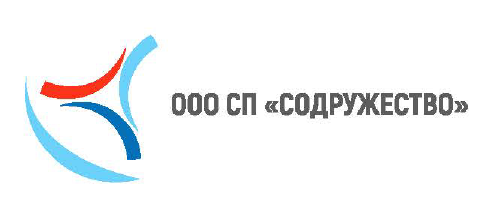 реализации модели метапредметной методической системы по проблемам обеспечения языковой культуры, в том числе культуры речи, культуры чтения, культуры общения на русском языке в МАОУ СОШ № 22 г. Тамбова (2020/2021 учебный год)1 – 4 классы№п/пНаименование мероприятияСроки реализацииОтветственныеПримечаниеОрганизация тематической недели русского языка «Лучший каллиграф»до  10.10. 2020Руководители МО начальных классов: Моисеева О.В., Митропольская А.В;Учителя начальных классовПроведение методических объединений учителей русского языка и литературы, учителей начальной школы (совещание творческих групп)до 05.10.2020Руководитель апробацииТ.А. Волкова, учителя творческой группыПроведение осеннего марафона «С любовью к слову!»Проведение осеннего марафона «С любовью к слову!»Проведение осеннего марафона «С любовью к слову!»Проведение осеннего марафона «С любовью к слову!»Проведение осеннего марафона «С любовью к слову!»Посвящение в читатели «Удивительный мир книг»06-12.10.2020Учителя начальных классов1 классы, библиотекарьРегиональный дистанционный конкурсный марафон «Тамбовщина патриотическая», «Расскажу  вам о войне». 09-14.10.2020Учителя начальных классов3-4 классыПроверка техники чтения в 2-4 классах04-15.10.2020Учителя начальных классов2-4 классыИнсценировка русских народных сказок «Путешествие в мир сказок»04-08.10.2020Учителя начальных классов2 классыКвест по литературному чтению «По дорогам сказок»07.10.2020Учителя начальных классов3 классыВсероссийская олимпиада школьников по русскому языку 16.10.2020Учителя начальных классов4 классыОткрытая Всероссийская интеллектуальная олимпиада «Наше наследие»Октябрь 2020Учителя начальных классов2-4 классыКонкурс выразительного чтения стихов «Осень – прекрасная пора»19.10.2020Руководители МО:Митропольская А.В., Моисеева О.В.1-2 классыВыставка  коллажей «Интересные факты о русском языке»13.10.2020Руководители МО:Митропольская А.В., Моисеева О.В., учителя начальных классов4 классыИзготовление книжки-малышки «Я сочиняю сказку!»09-14.10.2020Учителя начальных классов1-4 классыКонкурс лучшая тетрадь по русскому языку20.10.2020Учителя начальных классов1-4 классыЭкскурсия в городскую библиотеку им. А.ГайдараОктябрь - ноябрьУчителя начальных классов1-4 классыКонкурс сочинений ко Дню матери «Моя любимая мама»08-15.11.2020Учителя начальных классов1-4 классыДиспут «Богатый родной русский язык» 10.11.2020Учителя начальных классов4 классыУчастие в образовательных марафонах и олимпиадах на платформе «Учи.ру»Октябрь- ноябрьУчителя начальных классов1-4 классыРабота на платформе «Яндекс Учебник», участие в марафоне.Октябрь- ноябрьУчителя начальных классов1-4 классыПушкинская гостиная «Звучи, божественная лира!»17.11.2020Учителя начальных классов1-4 классыМеждународная игра-конкурс по языкознанию «Русский медвежонок»Ноябрь 2020Учителя начальных классов2-4 классыВикторина «Могучий русский язык!» 20.11.2020Учителя начальных классов2-3 классыВиртуальная экскурсия в Государственный музей изобразительных искусств им. А.С. Пушкина — http://www.arts-museum.ru/collections/index.php23-25.11.2020Учителя начальных классов1-4 классыЗаседание  методического объединения учителей начальных классов(подведение предварительных итогов Осеннего марафона «С любовью к слову!», планирование дальнейшей работы по внедрению модели ММС)11.2020Руководители МО начальных классов: Моисеева О.В., Митропольская А.В., учителя начальных классов1-4 классы